XUÑO – CURSO 2018/19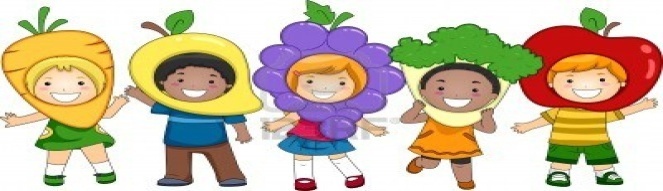 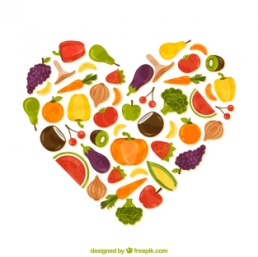 LUNSMARTESMERCORESXOVESVENRES3Pasta mariñeiraFlan4Brócoli con ovo e pataca cocida Peladillo5Ensalada completaPescado á romana con patacas cocidasMandarina/Naranxa6Paella (Nenos/as de menos de 2 anos sen marisco)Iogur7Polo asado con patacasPlátano10Ensalada de pasta (pasta, atún, ovo, verduras, …)Iogur11Ensalada de leituga e tomateTortilla españolaFresas12Guiso de pescadoMelón13Arroz con albóndegasQueixo con membrillo 14Rolos de xamón e queixoLentellas vexetaisMacedonia de froitas17Macarrón con poloNatillas18Xudías con ovo e patacasKiwi19Pescado ó forno con patacas e verdurasMazá20CroquetasArroz tres deliciasIogur21Ensalada de leitugaCarne de tenreira asada con patacasPiña24Pasta con atúnQueixo con membrillo25Ensaladilla rusaTortilla francesa con xamón cocidoPera26Pescado á galega Macedonia de froitas27Filete de polo á pranchaArroz con tomateIogur28FabadaFresas